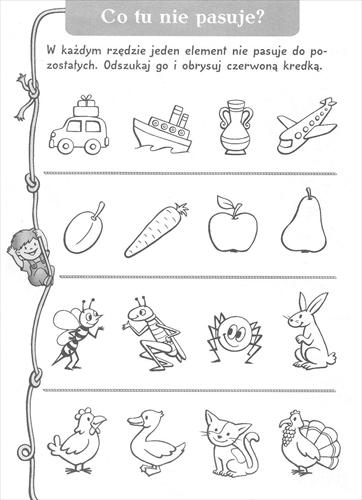 Znajdź siedem różnic między obrazkami.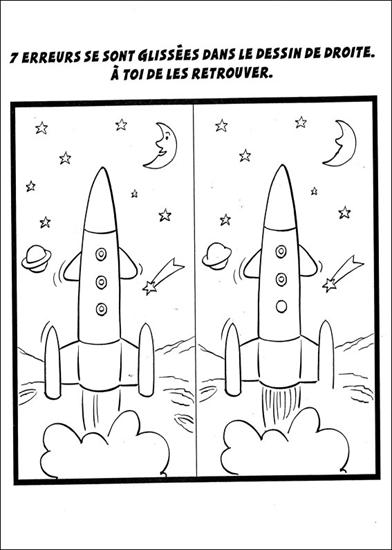 